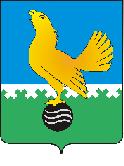 Ханты-Мансийский автономный округ-Юграмуниципальное образованиегородской округ город Пыть-ЯхАДМИНИСТРАЦИЯ ГОРОДАтерриториальная комиссия по делам несовершеннолетних и защите их прав  www.pyadm.rue-mail: adm@gov86.orge-mail:kdn@gov86org.ruг.   Пыть-Ях,  1 мкр.,  дом  № 5,  кв.  № 80                                                                           р/с 40101810900000010001Ханты-Мансийский автономный округ-Югра                                                                            УФК по ХМАО-ЮгреТюменская      область     628380                                               МКУ Администрация г. Пыть-Яха, л\с 04873033440)тел.  факс  (3463)  46-62-92,   тел. 46-05-89,                                              РКЦ Ханты-Мансийск г. Ханты-Мансийск42-11-90,  46-05-92,  46-66-47                                                                                   ИНН 8612005313   БИК 047162000                                                                                                                    ОКАТМО 71885000 КПП 861201001                                                                                                                                    КБК 04011690040040000140ПОСТАНОВЛЕНИЕ31.10.2018	№ 331Актовый зал администрации города Пыть-Яха по адресу: 1 мкр. «Центральный», д. 18а, в 14-30 часов (сведения об участниках заседания указаны в протоколе заседания территориальной комиссии).Об исполнении субъектами системы профилактики безнадзорности и правонарушений несовершеннолетних ч.2 ст. 9 Федерального закона РФ от 24.06.1999 №120-ФЗ в III квартале 2018 годаЗаслушав и обсудив информацию по вопросу, предусмотренному планом работы территориальной комиссии по делам несовершеннолетних и защите их прав при администрации города Пыть-Яха на 2018 год,ТЕРРИТОРИАЛЬНАЯ КОМИССИЯ УСТАНОВИЛА:В III квартале 2018 года субъектами системы профилактики безнадзорности и правонарушений несовершеннолетних было получено 38 сообщений, направленных в порядке ч.2 ст. 9 Федерального закона от 24.06.1999 № 120-ФЗ было, из них:в комиссию по делам несовершеннолетних и защите их прав при администрации г.Пыть-Яха –13;в отдел опеки и попечительства администрации города Пыть-Яха – 6;в управление социальной защиты населения по городу Пыть-Яху – 7;в ОМВД России по г. Пыть-Яху – 11;в филиал по г.Пыть-Яху ФКУ УИИ УФСИН России по ХМАО-Югре – 0;в БУ «Пыть-Яхская окружная клиническая больница» - 1;в департамент образования и молодежной политики администрации города Пыть-Яха – 0.Мониторинг соблюдения субъектами системы профилактики порядка организации работы межведомственной рабочей группы незамедлительного реагирования на сообщения, поступающие в порядке ст. 9 Федерального закона РФ от 24.06.1999 № 120-ФЗ «Об основах системы профилактики безнадзорности и правонарушений несовершеннолетних» выявил, что из 13 полученных территориальной комиссией сообщений было отработано 4 сообщения в соответствии с порядком организации работы межведомственной рабочей группы незамедлительного реагирования. 9 сообщений не были отработаны в незамедлительном порядке по следующим причинам:не соответствия сути сообщений требованиям ч. 2 ст. 9 Федерального закона РФ от 24.06.1999 № 120-ФЗ «Об основах системы профилактики безнадзорности и правонарушений несовершеннолетних» и/или несвоевременности направления сообщений – 4 сообщения; установления отсутствия необходимости в межведомственном взаимодействии (при разрешении ситуации одним из субъектов, в компетенцию которого входит тот или иной случай) – 5 сообщений.Административное производство по ст. 6 Закона Ханты-Мансийского автономного округа – Югры от 11.06.2010 № 102-оз «Об административных правонарушениях» в отношении должностных лиц, допустивших неисполнение постановления территориальной комиссии в части соблюдения порядка организации работы межведомственной рабочей группы незамедлительного реагирования на сообщения, поступающие в порядке ст. 9 Федерального закона РФ от 24.06.1999 № 120-ФЗ «Об основах системы профилактики безнадзорности и правонарушений несовершеннолетних», не возбуждалось.Проведение семинара-практикума для учреждений системы профилактики безнадзорности и правонарушений несовершеннолетних по реализации ч. 2 ст. 9 Федерального закона от 24.06.1999 № 120-ФЗ «Об основах системы профилактики безнадзорности и правонарушений несовершеннолетних» запланировано на IV квартал 2018 года.С целью информирования населения о способе сообщения о детях, находящихся в социально опасном положении, была размещена в средствах массовой информации статья «Детская общественная приемная»: 04.09.2018 на официальном сайте администрации города Пыть-Ях в разделах «пресс-релизы» https://adm.gov86.org/news/412/_p2_aview_b5230 и «комиссия по делам несовершеннолетних и защите их прав», на профильных страницах территориальной комиссии в социальных сетях: «Одноклассники» https://ok.ru/profile/577435814330 и «В контакте» https://vk.com/id490251464, а также в газете «Будь в курсе! Югра» (№32(653) от 08.09.2018).Заслушав и обсудив представленную информацию субъектов системы профилактики безнадзорности по исполнению ч.2 ст. 9 Федерального закона РФ от 24.06.1999 №120-ФЗ, руководствуясь п. 13 ст. 15 Закона Ханты-Мансийского автономного округа – Югры от 12.10. 2005 № 74-оз «О комиссиях по делам несовершеннолетних и защите их прав в Ханты - Мансийском автономном округе - Югре и наделении органов местного самоуправления отдельными государственными полномочиями по созданию и осуществлению деятельности комиссии по делам несовершеннолетних и защите их прав»,ТЕРРИТОРИАЛЬНАЯ КОМИССИЯ ПОСТАНОВИЛА:Информации департамента образования и молодежной политики администрации города Пыть-Яха (исх. № 16-2648 от 12.10.2018), БУ «Пыть-Яхская окружная клиническая больница» (исх. б/н от 10.10.2018), отдела опеки и попечительства администрации города Пыть-Яха (исх. № 21-597 от 09.04.2018), филиала по г.Пыть-Яху ФКУ УИИ УФСИН России по ХМАО-Югре (исх. № 80/ТО/50/14-1525 от 08.10.2018), управления социальной защиты населения по г.Пыть-Яху (исх. № 15.11-Исх-2452 от 09.10.2018) и ОМВД России по городу Пыть-Яху (исх. № 11454 от 10.10.2018) принять к сведению.Начальнику ОМВД России по городу Пыть-Яху (В.А. Судаков), начальнику отдела опеки и попечительства администрации города Пыть-Яха (О.Ю.Назарова), главному врачу БУ «Пыть-Яхская окружная клиническая больница» (О.Г.Руссу), директору департамента образования и молодежной политики администрации города Пыть-Яха (П.А. Наговицына), начальнику управления социальной защиты населения по городу Пыть-Яху (М.Г.Лососинова), начальнику филиала по городу Пыть-Яху ФКУ УИИ УФСИН России по ХМАО - Югре (Н.Н. Егорова):Информацию об исполнении ч. 2 ст. 9 Федерального закона от 24.06.1999 № 120-ФЗ «Об основах системы профилактики безнадзорности и правонарушений несовершеннолетних» за 2018 год направить территориальную комиссию по форме, утвержденной постановлением территориальной комиссии № 446 от 23.12.2015, в срок до 15.01.2019.Руководителям учреждений субъектов системы профилактики безнадзорности и правонарушений несовершеннолетних (за исключением указанных в пункте 4 постановления):Представить в территориальную комиссию информацию о количестве направленных сообщений в порядке ч. 2 ст. 9 Федерального закона от 24.06.1999 № 120-ФЗ «Об основах системы профилактики безнадзорности и правонарушений несовершеннолетних» за 2018 год в срок до 15.01.2019.Начальнику отдела по осуществлению деятельности территориальной комиссии по делам несовершеннолетних и защите их прав администрации города Пыть-Яха (А.А. Устинов):Разработать наглядную памятку для субъектов системы профилактики безнадзорности и правонарушений несовершеннолетних по применению ч.2 ст. 9 Федерального закона от 24.06.1999 № 120-ФЗ «Об основах системы профилактики безнадзорности и правонарушений несовершеннолетних» и обеспечить ее распространение в срок до 20.12.2018.Обеспечить размещение постановления территориальной комиссии в срок до 05.11.2018.Пункт 2 постановления территориальной комиссии № 222 от 25.07.2018 снять с контроля.Контроль за исполнением постановления территориальной комиссии возложить на начальника отдела по осуществлению деятельности территориальной комиссии А.А. Устинова.Председательствующий на заседании:председатель территориальной комиссии	А.П. Золотых